Title Goes Here with Each Initial Letter Capitalized, 16 pt.(Subtitle with Each Initial Letter Capitalized, 16 pt., if necessary) Firstname1 FAMILYNAME1*, Firstname2 FAMILYNAME2**   12 pt.*Department of Mechanical Engineering, Faculty of Engineering, JFPS University111 Ab town, Cd city, Tokyo, 222-3333 Japan(E-mail: corresponding.authors_address@abcdef.or.jp)** Replace this text with the authors’ affiliations (use complete addresses).If more than one affiliation is required, they should be indicated by superscript symbols such as * and **, as shown above      10 pt.Abstract. Do not replace the word “Abstract,” but do replace the remainder of this text. If you must insert a hard line break, please use Shift + Enter rather than just tapping your "Enter" key. You may want to print this page and refer to it as a style sample before you begin to work on the paper. The abstract must not exceed 150 words.        9 pt.Keywords: Enter; Five; Keywords or; Less; Here     9 pt.First Level Heading (Heading 1) 12 PT.This is the template file for the symposium paper for the 12th JFPS International Symposium on Fluid Power to be conducted in Hiroshima, Japan, on October 22–25, 2024. This is the standard font and layout for individual paragraphs. The style is called “Paragraph.” Replace this text with your text. The “Enter” key will take you to a new paragraph. If you want to insert a hard line break within the paragraph, please use Shift + Enter, rather than just tapping the “Enter” key.This is the paragraph spacing that occurs when you use the Enter key.The manuscript should be arranged in the following order: title of the paper, name(s) of the author(s), affiliation(s) (organization(s), department(s), postal address(s), and e-mail address), abstract, keywords, text, acknowledgments, references, and appendix(s) (if necessary).The authors may use color images, photographs, and charts in the manuscript. No scanned copies of the photographs should be used. Scanned copies will result in extremely blurry prints.     10 pt.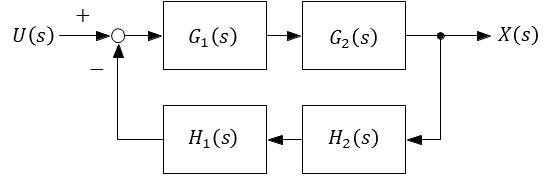 Figure 1.  This is the Style for Figure Captions. All text should be 9 pt. The text “Figure 1” that labels the caption should be in boldface and the first letter should be capitalized. Center this text under the figure.
 If figures have more than one part, each part should be labeled (a), (b), etc.Second Level Heading (Heading 2) with Each Initial Letter Capitalized
 (Note: prepositions and articles should be in lowercase) 12 pt.This is the standard font and layout for individual paragraphs. The style is called “Paragraph.” Replace this text with your text. The “Enter” key will take you to a new paragraph. If you want to insert a hard line break within the paragraph, please use Shift + Enter, rather than just tapping the “Enter” key.This is the paragraph spacing that occurs when you use the Enter key.Third Level Heading (Heading 3) with Each Initial Letter Capitalized   10 pt. 
(Note: prepositions and articles should be in lowercase)This is the standard font and layout for individual paragraphs. The style is called “Paragraph.” Replace this text with your text. The “Enter” key will take you to a new paragraph. If you want to insert a hard line break within the paragraph, please use Shift + Enter, rather than just tapping the “Enter” key.This is the paragraph spacing that occurs when you use the Enter key.Below is an example of an equation created using Microsoft Word Equation Editor. As shown in Eq. (1), enclose the equation numbers in parentheses and leave one line of space above and below the equations.To move this equation, highlight the entire line and then cut-and-paste to the new location. To use this as a template, select the entire line, and then copy and paste to place the equation in the new location.NOTE FOR AUTHORSAvoid fonts specific to certain languages (e.g., Japanese, Korean, Chinese, and Russian) that may not display correctly on computers without these fonts. Color images, photographs, and charts can be included. Use SI units consistently throughout the paper. You are requested to upload your paper as a PDF file.Symposium papers should be 212 pages in length, prepared using this template format, and must not exceed 5 MB in the total file size. If you apply for awards or recommendations to the JFPS International Journal of Fluid Power System, you must create the symposium paper in 612 pages.If your symposium paper on symposium materials is selected as a recommendation paper for JFPS International Journal of Fluid Power System or if you submit your paper to the JFPS Journal, the symposium paper will be excluded from the proceedings published after the symposium, and you will be requested to rewrite your paper as a journal paper according to the Instructions to Authors of the JFPS Journal.AcknowledgmentsThe reference section will follow the “Acknowledgments” section. List and number all bibliographical references at the end of the paper. When referring to them in the text, the reference number should be cited in square brackets, for example, [1]. References [2–5] should be numbered using Arabic numerals followed by a period, as shown below, and should follow the format as indicated in the following examples:References.	MANDERS, P. W., BADER, M. G., Heat Transfer Effects on the Step Response of a Pneumatic Circuit, Transactions of the Japan Hydraulics and Pneumatics Society, 1994, 25-7, pp.246-256. 2.	SCHLIHITING, H., Boundary Layer Theory, McGraw Hill, New York, 1969, pp.350-363.3.	SUZUKI, I., MATSUI, H., MATSUZAKA, D., Fundamentals of Water Hydraulic Control, New York Press, 1970, pp.123-124.4.	JOHNSON, H., et al., A Study of Performance Improvement of a Compressor, Transaction of the Japan Fluid Power System Society, Vol.3, No.4, 2001, p.56-62.5.	https://www.jfps.jp (accessed on 1 January, 2024)Table 1.  This is the Style for Table Captions. All text should be 9 pt. The text “Table 1” that labels the caption should be in boldface and the first letter should be capitalized. Center this text above the Table. Table 1.  This is the Style for Table Captions. All text should be 9 pt. The text “Table 1” that labels the caption should be in boldface and the first letter should be capitalized. Center this text above the Table. Table 1.  This is the Style for Table Captions. All text should be 9 pt. The text “Table 1” that labels the caption should be in boldface and the first letter should be capitalized. Center this text above the Table. Column Header Goes HereColumn Header Goes HereColumn Header Goes HereRow Name HerexxRow Name HerexxRow Name HerexxRow Name HerexxRow Name Herexx